ProgramaSEMINARIO PROGRESIONES DE APRENDIZAJE EN EL MARCO DE LA DIVERSIFICACIÓN DE LA ENSEÑANZA: EXPERIENCIAS PRÁCTICAS PEDAGÓGICAS.Jueves 14 de noviembre 2019Inscripciones link:https://forms.gle/i5Z7ucZ7rbGDDchr7Consultas:
docenciainclusiva@uach.cl
+652 277173SEMINARIO PROGRESIONES DE APRENDIZAJE EN EL MARCO DE LA DIVERSIFICACIÓN DE LA ENSEÑANZA: EXPERIENCIAS PRÁCTICAS PEDAGÓGICAS.Viernes 15 de noviembre 2019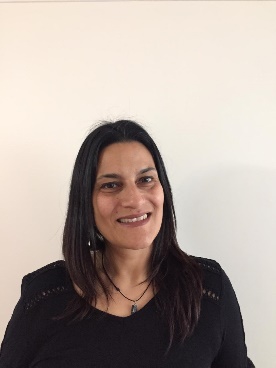 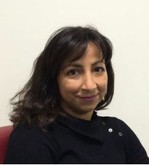 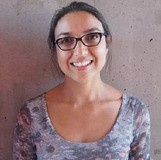 M y r i a m S o l i s A r a n c i b i aEducadora Diferencial Magíster Educación Diferencial con mención Necesidades Múltiples UMCEM a r i t z a A l e g r í a M o r i l l oEducadora Diferencial Magíster en Educación, mención Administración y gestión Educativa de la Universidad MayorD a n i e l a S a a v e d r a J a r a m i l l oEducadora Diferencial Magíster en Liderazgo y gestión educativa UDPCRONOGRAMACRONOGRAMA9:00 a 9:30Inscripción entrega del material9:30 a 9:45Palabras de bienvenida Mg. Fabiola Contreras Sáez Directora de Escuela de Pedagogía en Educación Diferencial, Universidad Austral de Chile, Puerto Montt9:45 a 10:45Tema 1. Normativa y políticas públicas a la base de la educación inclusiva y la diversificación de la enseñanza.9:45 a 10:45a. Declaración Universal de los Derechos Humanos9:45 a 10:45b. LGE9:45 a 10:45c. Decreto 83/2015. “Aprueba criterios y orientaciones de adecuación curricular para estudiantes con necesidades educativas especiales de educación parvularia y educación básica"9:45 a 10:45Curriculum Nacional9:45 a 10:45Enfoque ecológico funcional9:45 a 10:45Enfoque multidimensional10:45 a 11:15CAFÉ11:20 a 12:45Tema 2. Progresiones de aprendizaje en espiral:Estructura y fundamentos 12:45 a 13:00Preguntas13:00 a 14:00ALMUERZO14:15 a 15:15Tema 3. Progresiones de aprendizaje en espiral por asignatura, sentido y aspectos didácticos asociados a cada progresión. Taller 1: Progresión de Aprendizaje en Espiral de Ciencias Naturales 15:20 a 15:50CAFÉ15:50 a 17:00Taller 2: Progresión de Aprendizaje en Espiral de Historia, Geografía y Ciencias Sociales CRONOGRAMACRONOGRAMA9:00 a 9:30Registro de asistencia entrega del material9:30 – 11:00Taller 3: Progresión de Aprendizaje en Espiral Matemática: Resolución de problemas matemáticos 11:00 a 11:30CAFÉ11:30 a 12:45Taller 4: Progresión de Aprendizaje en Espiral Lenguaje y Comunicación: Observar y analizar experiencia de Lenguaje y comunicación 12:45 a 13:00Preguntas13:00 a 14:00ALMUERZO14:00 a 15:00TEMA 3: Propuesta de organización curricular de un curso: Experiencia práctica Escuela Diferencial Juan Sandoval Carrasco.Evaluación diagnosticaContextualización del cursoPlan anual15:00 a 15:30CAFÉ15:30 a 16:1516:15 a 16:30TEMA 3: Propuesta de organización curricular de un curso: Experiencia práctica Escuela Diferencial Juan Sandoval CarrascoPlanificación diversificadaPlan de ACEvaluación SumativaInformes de evaluación16:30 a 17:00Preguntas CIERRE